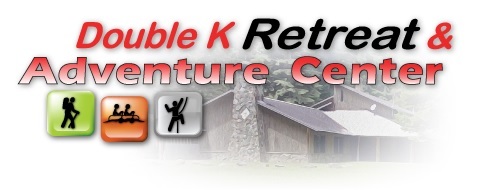 2020 FALL PROGRAM REGISTRATION FORMPlease Print - Complete a form for each person attending any program. Student Name (first / last) :__________________________________________________________________________Birthdate _______/_______/___________   Age ___________________   Grade in Fall of 2020_________________   Gender       M / FAny Church affiliation? :_______________________________________Primary Contact Parent / GuardianName (F/L): _____________________________________     	Cell Phone: ________________________________Relation to student: Mother  Father  Other: _____________	Work Phone: _______________________________Occupation: _____________________________________	Other (specify): _______________________________Employed by: _____________________________________	Primary e-mail: _____________________________Home Address: ________________________________________________________________________________Marital Status (circle) : Married     Single     Divorced     Separated     Widow     Other: ________________________Any custody situations we should be aware of? (Y / N) (explain if “yes”): ____________________________________Secondary Contact Parent / GuardianName (F/L): _____________________________________     	Cell Phone: ________________________________Relation to student: Mother  Father  Other: _____________	Work Phone: _______________________________Occupation: _____________________________________	Other (specify): _______________________________Employed by: _____________________________________	Primary e-mail: _____________________________Home Address: ________________________________________________________________________________Marital Status (circle) : Married     Single     Divorced     Separated     Widow     Other: ________________________Is the secondary parent / guardian authorized to pick up the student? (Y / N)Alternate Contacts Authorized to Pickup Student (minimum of 3 total contacts which may include the above)Contact 1 Name : _________________________________ 	Cell Phone: ________________________________Relation to Student: _______________________________	Alternate Phone: ____________________________Notes: _______________________________________________________________________________________Contact 2 Name : _________________________________ 	Cell Phone: ________________________________Relation to Student: _______________________________	Alternate Phone: ____________________________Notes: _______________________________________________________________________________________Contact 3 Name : _________________________________ 	Cell Phone: ________________________________Relation to Student: _______________________________	Alternate Phone: ____________________________Notes: _______________________________________________________________________________________Person(s) NOT not authorized to pick up child:Name(s) _______________________________________________________________________        or    NA    (Circle if NA applies)Program Fees: due that the beginning of each week.$65 / Day$180 / 3 Day$295 / Week*Sibling Discount 1 sibling – 10% discount applied to both students** 3 or more siblings – 15% applied to each studentPrograms start at 8:00am (Drop off no earlier than 7:40am)Programs end at 3:30pm (Pick up no later than 3:50)Late to pick up? A fee of $15/every half hour.  If we haven’t heard from you – we will begin calling emergency contacts at 4pmDouble K – P.O. Box 98 Easton, WA 98925 – 509.656.2304 – www.doublek.org – directpor@doublek.org